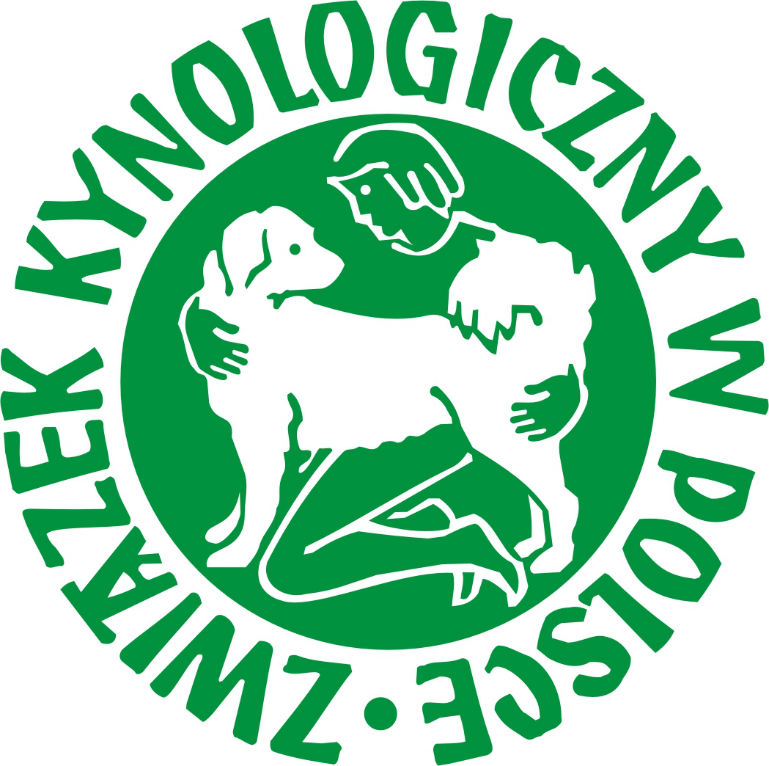                                                           SZCZENIAKIGrupa:Hodowana rasa psów:Przydomek hodowlany:Data urodzenia szczeniąt:Maść:Płcie:Ojciec:Matka:Nazwisko i imię hodowcy:Adres:Telefon komórkowy:Telefon domowy:Adres e-mail:Strona Internetowa: ( jeśli jest)Można dołączyć 2 fotografie szczeniąt.Linki z aukcjami sprzedaży szczeniąt nie będą dodawane!OGŁOSZENIE UKAŻE SIĘ NA NASZEJ STRONIE INTERNETOWEJ   zkwp.leszno.plJEDYNYM WARUNKIEM UMIESZCZENIA OGŁOSZENIA JEST OPŁACENIE SKŁADKI CZŁONKOWSKIEJ ZA ROK BIEŻĄCYPROSIMY O INFORMACJE, GDY OGŁOSZENIE O SZCZENIĘTACH JEST JUŻ NIEAKTUALNE W CELU WERYFIKACJI NA STRONIE INTERNETOWEJ ODDZIAŁU LESZNO